Министерство образования и науки РФ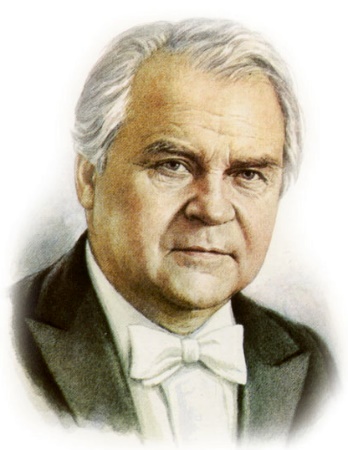 Федеральное государственное бюджетное образовательное учреждение высшего образования«Елецкий государственный университетим.И.А.Бунина»,институт истории и культуры,кафедра музыкального образования. Адрес:  399770, г. Елец, Липецкая обл., ул. Коммунаров, д.28, 1. Контактный телефон: +7(47467) 6-02-37;Адрес электронной почты: elmusfak@mail.ru;                                                          http://www.elsu.ru.ИНФОРМАЦИОННОЕ ПИСЬМОУважаемые коллеги!Приглашаем Вас принять участие воВсероссийской  научно-практической конференции:«Творческое наследие Т.Н.Хренникова: новые горизонты»,памяти Т.Н. Хренникова (1913-2007гг.)29 сентября 2017года Конференция посвящена деятельности выдающегося композитора, музыкального общественного деятеля, пианиста, педагога, профессора, Народного артиста СССР, Председателя Правления Союза композиторов СССР (1948-1991г) Т.Н.Хренникова.Цель конференции: обсуждение актуальных вопросов образования, популяризация музыкального наследия композитора, переосмысление педагогических принципов и идей Т.Н.Хренникова, перспектив развития музыкальной культуры провинции и России в целом.К участию в конференции приглашаются преподаватели учреждений высшего и среднего профессионально-педагогического образования, учителя, педагоги дополнительного образования, социальные педагоги, аспиранты, магистранты, студенты.Основные направления работы конференции:Эстетические, методологические и теоретические проблемы современного музыкального образования.Классические традиции и творческая индивидуальность Т.Н.Хренникова.Претворение педагогических и творческих идей Т.Н.Хренникова в произведениях современных композиторов.Перспективы развития музыкальной культуры провинции.Порядок работы конференцииПленарное заседание Лаборатории конференции:Воспоминания о композиторе.Философско-исторические аспекты музыкального образованияСовременные тенденции развития музыкального образованияИнновационные технологии художественно-эстетического образованияТематика конференции не ограничивается предложенным перечнем вопросов и может быть дополнена. Темы секционных заседаний формируются по мере предоставления заявок. Оргкомитет оставляет за собой право отклонить предоставленные материалы в случае несоответствия их тематике конференции и предъявляемым требованиям по оформлению публикаций, а также в связи с наличием некорректных заимствований. Представленные статьи должны быть тщательно отредактированы. Тексты статей не рецензируются и не возвращаются. По итогам конференции будет издан сборник и предоставлены сертификаты, согласно заявке на участие. Стоимость сертификата - 100руб.Сборник научных трудов будет включен в Российский индекс научного цитирования (РИНЦ) и размещен в Научной электронной библиотеке (elibrary.ru). Условия и порядок оформления участия:Для участия в конференции необходимо до 10 сентября 2017г на электронный адрес оргкомитета - elmusfak@mail.ru (тема конференция, посвященная Т.Н. Хренникову) – направить три отдельных файла:1. Заявка на участие в конференции по прилагаемой форме (файл «Фамилия. Заявка. 2017doc»), (форма заявки Приложение 1); 2. Текст статьи, соответствующий  правилам оформления материалов: объемом от 5 страниц (файл «Фамилия. Статья. 2017doc»), (форма заявки Приложение 2);3. Копию платежного поручения (отсканированные изображения квитанции об оплате) (файл «Фамилия. Копия документа об оплате публикации 2017doc»).Оплата публикации: из расчета – 200руб за одну страницу теста. Автору высылается один сборник. Дополнительный сборник стоит 200 руб. Пересылка сборника по России 150 руб.Требования к оформлению статейК публикации принимаются материалы объёмом от 5 страниц.Текстовый  редактор –Microsoft Word. Формат - А4.Поля - верхнее, нижнее - по 2см; левое - 3см, правое - 1,5см.Шрифт – Times New Roman.Размер шрифта – 14.Межстрочный интервал – 1,5.Отступ абзаца - 1,25.Ориентация - книжная, без простановки страниц, без переносов.Редактор формул - пакет Microsoft Office.Графики, таблицы и рисунки - черно-белые, без цветной заливки.Нотные примеры – в программе Sibelius. Вниманию авторов!Материалы, оформленные с нарушением указанных правил или поступившие после указанного срока, не публикуются  и не возвращаются. Оргкомитет:Контактные телефоны: (47467) 6-02-37, 2-21-84 – кафедра музыкального образования (зав. кафедрой – Кириченко Татьяна Дмитриевна.)Приложение 1Заявка на участие во Всероссийской  научно-практической конференции «Творческое наследие Т.Н Хренникова: новые горизонты»Приложение 2 Требования к оформлению статьиОбъем научного сообщения до 5 страниц, включая рисунки, таблицы и библиографический список.Материалы должны быть представлены на русском языке и включать:Название статьи (ПРОПИСНЫМИ БУКВАМИ) по центру.Имя, Отчество, Фамилию автора (ов) по правому краю. Место работы автора(ов) и электронный адрес автора(ов) и по правому краю.Аннотация (шрифт Times New Roman курсив, размер 12, абзацный отступ – 1,25 см, междустрочный интервал – одинарный, выравнивание по ширине). Ключевые слова (шрифт Times New Roman курсив, размер 12, абзацный отступ –1,25 см, междустрочный интервал – одинарный, выравнивание по ширине). Набор текста производится шрифтом Times New Roman размером 14.Междустрочный интервал – полуторный, выравнивание по ширине.Размеры полей: верхнее, нижнее - по 2см; левое - 3см, правое - 1,5см, абзацный отступ – 1,25 см.Таблицы набираются шрифтом 12 размера. Надзаголовочная часть таблицы должна быть отбита от верхней обрамляющей линейки. Заголовки граф центрируются.Библиографический список.Не допускается: 1) нумерация страниц; 2) использование автоматических постраничных сносок; 3) использование разреженного или уплотненного межбуквенного интервала.Сноски на литературу следует оформлять в квадратных скобках. Наличие списка литературы ОБЯЗАТЕЛЬНО. Список литературы оформляется в алфавитном порядке в соответствии с ГОСТ Р 7.0.5-2008. Банковские реквизиты для перечисления организационного взносаФедеральное государственное бюджетное образовательное учреждение высшего профессионального образования "Елецкий государственный университет им. И.А. Бунина"399770, г. Елец, Липецкая область, ул. Коммунаров, д.28, 1Руководитель: ректор — Герасимова Евгения НиколаевнаБанк получателя платежа:ОТДЕЛЕНИЕ ЛИПЕЦК Г. ЛИПЕЦКБИК 044206001 ОКТМО 42715000Получатель платежа:ИНН 4821004595 КПП 482101001УФК по Липецкой области (ЕГУ им.И.А.Бунина, л/с 20466Х13800) р/с 40501810800002000001КБК 00000000000000000130Адрес электронной почты: mail@elsu.ruНазначение платежа: за участие во Всероссийской  научно-практической конференции «Творческое наследие Т.Н.Хренникова: новые горизонты» (кафедра музыкального образования).В оргкомитет представляется квитанция об оплате или ее ксерокопия (высылать по E-mail).Образец оформления статьиРОЛЬ СОЦИАЛЬНО-КУЛЬТУРНОЙ СРЕДЫ В РАЗВИТИИ МУНИЦИПАЛЬНОГО ОБРАЗОВАНИЯИванова Н.Н.ЕГУ им. И.А. БунинаIvanov@mail.ru Петрова М.И.Липецкий филиал РАНХиГСIvanov.2011@mail.ru В статье социально-культурная среда рассматривается в качестве одного из приоритетных факторов развития муниципального образования. Развитие социально-культурной среды позволяет осуществить интеллектуальное и творческое воспитание личности, духовное саморазвитие и обеспечение социальной стабильности, что является основой благополучного развития муниципального образования в целом.Ключевые слова: культура, социально-культурная среда, социально-культурный кластер, социально-культурное развитие.Значение социально-культурной среды для динамичного развития общественных отношений достаточно велико, так как она создает условия для формирования интеллектуального потенциала нации и во многом определяет духовную жизнь общества. В научных исследованиях и социальной управленческой практике в настоящее время стремительно возрастает интерес к обоснованию роли и значимости социально-культурной среды, способной гармонизировать процессы социализации, социальной адаптации и самореализации личности [2, с. 51].Текст. Текст. Текст.Список литературы1. Авдеева И.А. Теоретико-методологические аспекты управления социальной сферой как социально-экономической системой в условиях формирования конкурентных отношений: дис. ... канд. экон. наук. Саратов, 2004. 182 с. 2. Александрова Е.С., Петрова М.И. Проблемы повышения профессионализма муниципальных служащих в современных условиях // Современные тенденции развития науки и технологий. 2015. № 1-5. С. 48-51.3. Пахомов В.И., Петрова Г.П. Логистика. М.: Проспект, 2006. 232 с.4. Поливаева И.А., Сютко В.А. Социальные проблемы молодежи Белгородской области // Современные аспекты науки и образования. 2015. № 7. URL: www.science-journal.ru/124-214885  (дата обращения: 09.10.2015).Примечание: Убедительная просьба к авторам точно выполнить указанные требования, что облегчит подготовку материалов и их своевременную печать.1.ФИО (полностью)2.Место работы или учебы (полное название организации)3.Ученое звание, ученая степень, должность/кафедра4.Соавторы если есть (ФИО полностью, ученое звание, ученая степень, должность/кафедра)5.Форма участия: очная / заочная 6.E-mail7.Контактный телефон8.Тема статьи (доклада)9.Паспортные данные (№, серия, кем и когда выдан, прописка)